西昌川投大健康科技有限公司川投西昌医院2021年招聘公告一、川投西昌医院简介川投西昌医院是川投集团控股公司西昌川投大健康科技有限公司在凉山州西昌市投资建设的产业扶贫项目。项目用地202亩，总投资超30亿元，主要由三级综合医院、国际医养服务中心、教育与就业培训中心3个部分组成。项目按照“统一规划,分期建设”目标，首期投资25亿元，建筑面积为28万平方米。根据市场需求，适时启动项目二期，主要为综合配套的后勤保障区以及预留的康复特色专科医院。综合医院设置床位1000张，按照国际JCI标准建设，配置国内领先的体系化、智慧化设施设备，拟建成集教学、培训、科研、康复、养生等为一体的多功能现代三级甲等综合医院。医院由四川省人民医院托管，计划2022年开诊运营。因前期筹备工作需要，现面向社会公开招聘优秀人才。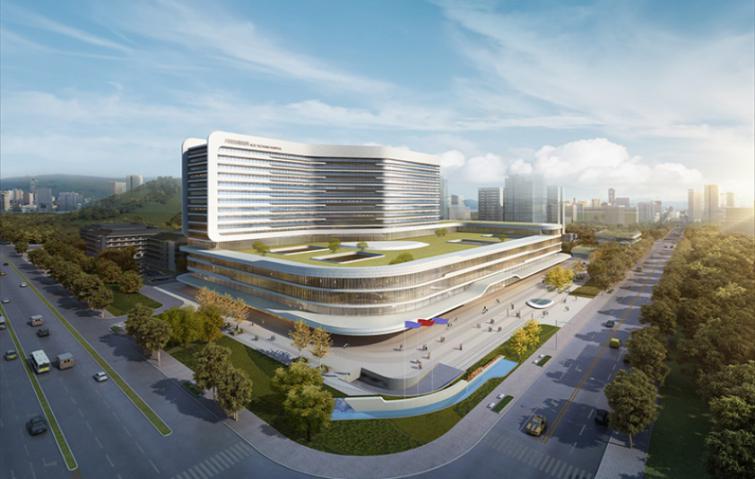 二、招聘原则（一）战略规划原则。符合公司发展战略和人力资源规划要求。（二）人岗适配原则。按照任职资格要求选聘任职者，确保岗得其人、人适其岗。（三）公开择优原则。公开公正、平等竞争、择优录用。招聘要求（含基本任职资格和不得报名条件）（一）基本资格条件1.具有中华人民共和国国籍，且无国（境）外永久居住权；2.政治素质较高，思想道德品质好，有志于从事国有企业工作，且服从组织工作安排；3.具有良好的心理素质和身体条件，能适应高强度工作压力，能够适应和满足工作需要的加班、出差等要求。（二）任职资格条件1.学历要求全日制本科及以上学历；2.具有拟招聘职位所要求的其他资格条件，具体要求见附件2。（三）凡有下列情形之一者，不得报名：1.曾受过司法机关刑事处罚的。2.涉嫌违法、违纪正在接受审查的。3.曾被党纪、政纪处分的。4.曾被开除公职、解聘的。四、招聘岗位及数量1.医院信息管理岗1人2.医疗装备管理岗1人3.医院运营管理岗1人五、招聘流程招聘工作按招聘信息发布、接受报名、资格审查、考核面试、背景调查、健康体检、录用等程序进行。（一）报名1.报名时间：2021年6月7日- 7月7日24:002.网上报名系统地址：https://www.invest.com.cn/(集团官网）https://www.ctghct.cn/（公司官网）注：每一名应聘者限报一个职位联系电话：0834-222020215608008237(陈老师，微信同号）（二）资格审查与简历筛选根据任职资格要求、岗位具体条件等进行简历筛选，确定考核面试人员名单，并以电话或邮件方式通知应聘人员。（三）考核面试按要求开展相关笔试及面试。（四）背景调查对于需要进行背景调查的岗位，将对拟聘候选人开展行业口碑等情况进行尽职调查。（五）健康体检通知拟聘候选人进行健康体检，体检结果不合格者取消候选人资格，人力资源部按照考核成绩排名，依次递补人员。录用经研究决定录用人员，向录用人员发出书面录用通知书。应聘人员应在规定时间内向人力资源部办理相关手续并到部门报到。如应聘人员未能按时报到，取消其录用资格。待遇管理（一）提供业内有竞争力的薪酬，包含五险一金等，具体薪酬面议。（二）依法签订劳动合同。附件：1.应聘报名表        2.招聘各岗位任职资格条件西昌川投大健康科技有限公司 2021年6月7日附件1应聘报名表附件2招聘各岗位任职资格要求医院信息管理岗职责描述1.负责医院信息化相关的项目管理工作；2.负责信息化相关需求的调研、分析及进程跟踪，并规范完成各种进程文档； 
    3.负责医院信息化的规划、管理，开展医院网络安全和信息化建设，引导、辅助医院信息化评级，提升所属医院信息化建设和管理水平;4.参与并制定相关培训计划，并完成相关人员培训；5.负责组织、处理医院信息系统的运维工作；6.负责医院信息化管理工程中各类文档资料的编写和跟踪；7.根据医院发展实际，推动医院智慧化发展；8.完成上级交办的其他工作任务。（二）任职要求1.全日制本科及以上学历，医学、计算机相关专业；2.有医院信息化管理工作经验，有三级医院信息化建设管理工作经验者优先考虑；3.熟悉企业网络、信息化、大数据相关知识，精通计算机网络管理和信息系统开发技术；4.具备良好的沟通和协调能力，创新意识强，思维敏捷，具备良好的文字功底；5.有强烈的数据安全及隐私意识；
6.有较强的团队协作精神和学习能力； 
7.年龄原则上不超过40岁。二、医疗装备管理岗（一）职责描述1.参与医疗设备选型及标准确定；2.负责医疗设备的日常管理工作；
    3.完成医疗设备的定期维护保养和巡视检查；
    4.参与医疗设备及零配件安装、验收等方面工作；
    5.监督厂商执行维保合同设备的维修、保养管理工作；
    6.参与报废设备的技术鉴定；7.参与本专业设备对临床的安全使用和操作培训；8.根据设备检测排查周期，定期对各类设备进行质量控制检测；9.对计量和控制检测数据进行统计分析；10.完成科室要求的其他相关工作。（二）任职要求1.全日制本科及以上学历；2.具有3年以上医疗装备管理工作经验，有三级医院医疗装备管理工作经验优先 ；
    3.良好的沟通能力与团队合作意识，严谨的工作态度，动手与逻辑思维能力强；
    4.精通医疗设备的规划、采购、验收、调试、维修、保养等工作；5.熟悉医院医疗设备管理相关政策法规；6.年龄原则上不超过50岁。三、医院运营管理岗（一）职责描述1.全程参与医院项目的运营筹备工作，包括医院规划、定位、医疗、护理、设备、信息智能化、综合及招标采购配合等相关工作，确保公司的经营理念、战略、决策在医院运营管理过程中得到贯彻执行；2.负责医院开诊前相关市场调研工作；3.参与医院运营管理体系建立，协调推进医院整体运营；4.制定医院运营管理制度及流程；5.完成医院交办的其他工作。（二）职位要求1.全日制本科及以上学历，医学相关专业或经济相关专业；2.具有三级综合医院运营管理经验，有医院筹建开诊工作经验，参与过等级医院评审或JCI评审者优先；3.具有创新精神，思路清晰，具有较强的多任务处理和抗压能力；4.有较强的团队领导能力，有较强的组织、协调、指挥能力；5.熟悉医院管理相关政策法规；6.年龄原则上不超过55岁。 应聘职位：应聘职位：应聘职位：应聘职位：应聘职位：应聘职位：应聘职位：应聘职位：应聘职位：应聘职位：应聘职位：姓 名姓 名性 别性 别出生年月（ 岁）出生年月（ 岁）民 族民 族籍 贯籍 贯出 生 地出 生 地婚姻状况婚姻状况政治面貌政治面貌入党时间入党时间参加工作时间参加工作时间健康状况健康状况身份证号身份证号专业技术职务专业技术职务职业资格证书职业资格证书外语语种及水平外语语种及水平熟悉专业有何特长熟悉专业有何特长学  历学  位学  历学  位全日制教  育全日制教  育毕业院校系及专业毕业院校系及专业学  历学  位学  历学  位在 职教 育在 职教 育毕业院校系及专业毕业院校系及专业联  系方  式联  系方  式手 机手 机邮  箱邮  箱联  系方  式联  系方  式通讯地址通讯地址现工作单位现工作单位职务或岗位职务或岗位期望最低月薪期望最低月薪期望最低月薪期望最低月薪到岗日期到岗日期有无违法违纪记录原因及处理结果（如有）有无违法违纪记录原因及处理结果（如有）有无违法违纪记录原因及处理结果（如有）有无违法违纪记录原因及处理结果（如有）交验证书复印机或扫描件名称交验证书复印机或扫描件名称交验证书复印机或扫描件名称交验证书复印机或扫描件名称√身份证√毕业证√学历证√职称证√资格证√执业证□上岗证其他：劳动合同√身份证√毕业证√学历证√职称证√资格证√执业证□上岗证其他：劳动合同√身份证√毕业证√学历证√职称证√资格证√执业证□上岗证其他：劳动合同√身份证√毕业证√学历证√职称证√资格证√执业证□上岗证其他：劳动合同√身份证√毕业证√学历证√职称证√资格证√执业证□上岗证其他：劳动合同√身份证√毕业证√学历证√职称证√资格证√执业证□上岗证其他：劳动合同√身份证√毕业证√学历证√职称证√资格证√执业证□上岗证其他：劳动合同√身份证√毕业证√学历证√职称证√资格证√执业证□上岗证其他：劳动合同个人履历及证明人（从高中填起）主要工作业绩所获主要证书证书名称证书名称证书名称证书名称证书名称证书名称发证时间发证时间发证单位发证单位发证单位所获主要证书所获主要证书所获主要证书主要奖励情况及科技成果奖励（成果）名称奖励（成果）名称奖励（成果）名称奖励（成果）名称奖励（成果）名称奖励（成果）名称奖励时间奖励时间授奖单位授奖单位授奖单位主要奖励情况及科技成果主要奖励情况及科技成果主要奖励情况及科技成果家庭主要成员及社会关系称 谓称 谓姓 名姓 名年龄年龄政治面貌政治面貌工作单位及职务工作单位及职务工作单位及职务家庭主要成员及社会关系家庭主要成员及社会关系家庭主要成员及社会关系家庭主要成员及社会关系家庭主要成员及社会关系家庭主要成员及社会关系签字备注本人承诺：上述填报内容完全属实，若不属实，本人愿承担一切责任。                      本人签名：                          年     月     日本人承诺：上述填报内容完全属实，若不属实，本人愿承担一切责任。                      本人签名：                          年     月     日本人承诺：上述填报内容完全属实，若不属实，本人愿承担一切责任。                      本人签名：                          年     月     日本人承诺：上述填报内容完全属实，若不属实，本人愿承担一切责任。                      本人签名：                          年     月     日本人承诺：上述填报内容完全属实，若不属实，本人愿承担一切责任。                      本人签名：                          年     月     日本人承诺：上述填报内容完全属实，若不属实，本人愿承担一切责任。                      本人签名：                          年     月     日本人承诺：上述填报内容完全属实，若不属实，本人愿承担一切责任。                      本人签名：                          年     月     日本人承诺：上述填报内容完全属实，若不属实，本人愿承担一切责任。                      本人签名：                          年     月     日本人承诺：上述填报内容完全属实，若不属实，本人愿承担一切责任。                      本人签名：                          年     月     日本人承诺：上述填报内容完全属实，若不属实，本人愿承担一切责任。                      本人签名：                          年     月     日本人承诺：上述填报内容完全属实，若不属实，本人愿承担一切责任。                      本人签名：                          年     月     日